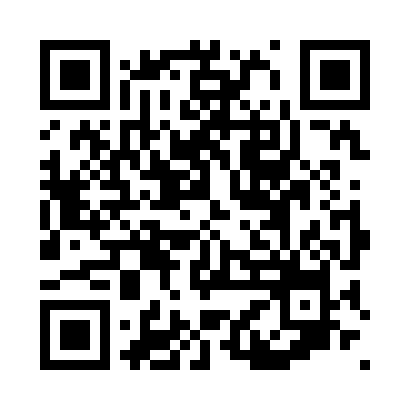 Prayer times for Bisa, CameroonWed 1 May 2024 - Fri 31 May 2024High Latitude Method: NonePrayer Calculation Method: Muslim World LeagueAsar Calculation Method: ShafiPrayer times provided by https://www.salahtimes.comDateDayFajrSunriseDhuhrAsrMaghribIsha1Wed4:315:4411:573:136:107:192Thu4:315:4411:573:136:107:193Fri4:315:4411:573:136:107:194Sat4:305:4311:573:146:117:195Sun4:305:4311:573:146:117:206Mon4:295:4311:573:156:117:207Tue4:295:4211:573:156:117:208Wed4:295:4211:573:156:117:209Thu4:285:4211:573:166:117:2110Fri4:285:4211:573:166:117:2111Sat4:285:4211:563:166:117:2112Sun4:275:4111:563:176:127:2113Mon4:275:4111:563:176:127:2214Tue4:275:4111:563:186:127:2215Wed4:265:4111:563:186:127:2216Thu4:265:4111:573:186:127:2317Fri4:265:4111:573:196:137:2318Sat4:265:4111:573:196:137:2319Sun4:255:4011:573:196:137:2420Mon4:255:4011:573:206:137:2421Tue4:255:4011:573:206:137:2422Wed4:255:4011:573:206:147:2423Thu4:255:4011:573:216:147:2524Fri4:255:4011:573:216:147:2525Sat4:245:4011:573:216:147:2526Sun4:245:4011:573:226:147:2627Mon4:245:4011:573:226:157:2628Tue4:245:4011:573:226:157:2629Wed4:245:4011:583:236:157:2730Thu4:245:4011:583:236:157:2731Fri4:245:4011:583:236:167:27